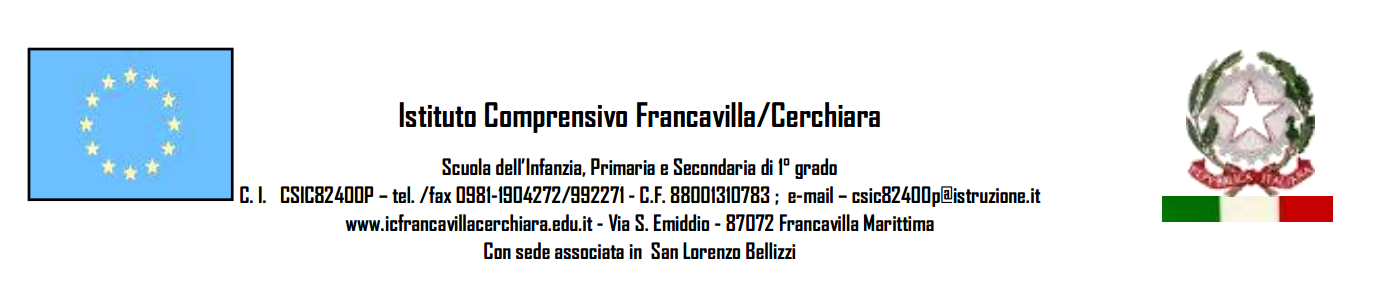 Titolo del progetto:Sede del progetto: Responsabile del progetto: 					 interno	 esternoDestinatari del progetto: Ordine di scuola: Sezione/i Classe/i coinvolta/e:Monte ore previsto: Richiesta di finanziamento Fondo di Istituto		sì	 no		Premessa[breve descrizione sulla motivazione della proposta progettuale ed eventuali riferimenti normativi]Finalità [indicare le finalità della proposta progettuale]Ricadute sulle priorità del RAV di Istituto[Spuntare la/le priorità del RAV di interesse]Obiettivi[indicare gli obiettivi previsti]Contenuti[riportare i contenuti previsti]Attività[riportare le attività previste]Mezzi / strumenti[indicare quali mezzi e/o strumenti si intende utilizzare]Spazi[indicare quali spazi si intende utilizzare]Metodologia[indicare quale/i metodologie didattiche si intende integrare]Verifica e valutazione[indicare le modalità di verifica e valutazione che si intende utilizzare]Tempi[indicare il periodo di svolgimento del progetto, per es. da marzo a giugno]Prodotto finale sì  [indicare quale] ___________________			 noSi allega il calendario di massima previsto per il progetto.Francavilla Marittima, [data]								DocentePROPOSTA DI CALENDARIO DI MASSIMASi prevede di svolgere le attività con cadenza [indicare se settimanale, bisettimale, quindicinale, ecc.], in incontri [indicare se in orario scolastico o extrascolastico] della durata di [indicare numero ore a incontro] ore.[Mese anno][Data] 	[dalle ore alle ore][Mese anno][Data] 	[dalle ore alle ore][Mese anno][Data] 	[dalle ore alle ore][Mese anno][Data] 	[dalle ore alle ore]Francavilla Marittima, [data]								DocenteRisultati nelle Prove Standardizzate NazionaliRisultati nelle Prove Standardizzate NazionaliRisultati nelle Prove Standardizzate NazionaliPrioritàTraguardiMigliorare i risultati delle prove nazionali standardizzate di italiano e matematica nelle classi quinte della scuola primaria.Riallineamento alle percentuali regionali, della macroarea e nazionali nell'arco del triennio, attraverso l'individuazione di percorsi e strategie didattiche adeguate. Incremento delle percentuali di alunni delle classi quinte collocati nel livello 3 a scapito del livello 1 e 2.Riduzione progressiva del fenomeno del cheating riguardante le classi quinte della primaria nelle prove di italiano, matematica e inglese reading.Attraverso una maggiore cura e attenzione nella somministrazione e correzione delle prove standardizzate, la puntuale applicazione delle linee guida INVALSI e la progettazione di azioni per la risoluzione del fenomeno, ridurre  di almeno  5 punti percentuali il cheating nelle classi quinte. Migliorare i risultati delle prove standardizzate delle classi terze secondaria I grado in inglese listening.Attraverso percorsi strutturati e laboratoriali migliorare e/o potenziare le capacità di ascolto e comprensione degli alunni delle classi terze della secondaria di I grado. Riallineamento del livello pre-A1 alla percentuale nazionale di almeno 2 punti percentuali.Competenze Chiave EuropeeCompetenze Chiave EuropeeCompetenze Chiave EuropeeRafforzare le competenze digitali e promuovere l'uso consapevole del web.Attraverso percorsi strutturati fornire agli studenti le competenze per navigare in modo consapevole, efficace ed etico nell'ambiente digitale con la realizzazione di opuscoli sui rischi e sulle potenzialità della rete